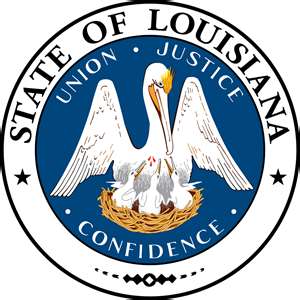 LOUISIANA BOARD OF PARDONSHEARING DOCKET:  –  Hearing Location:  LA Department of Public Safety & Corrections, Headquarters Complex504 Mayflower Street, Baton Rouge, LA  70802, 225.342.5421For more information, visit doc.la.govLOUISIANA BOARD OF PARDONSHEARING DOCKET:  –  Hearing Location:  LA Department of Public Safety & Corrections, Headquarters Complex504 Mayflower Street, Baton Rouge, LA  70802, 225.342.5421For more information, visit doc.la.govAssignedApplicant's NameDOC #Request/LocationJDC/LocationOffenseVote1.Bartley, Danielle V.439056PWFReleased22nd JDCSt. TammanyBank Fraud and Identity TheftGrant 4-0PWF2.Cassimere, Leon294562PWFReleased19th JDC - East Baton Rouge27th JDC - St. LandryArmed Robbery; Unauthorized Use of a Movable; Simple EscapeDeny0-43.Gilbert, Kenneth D.214996PWFReleased4th JDCOuachitaTheft $100-$500Grant 5-0PWF4.Matthews, Jerjuan R.454224PWFReleasedOrleansPossession of Marijuana 1st; Possession of Heroin and Possession of Stolen Property Over $500.00Grant 4-0PWF5.Shaw, Brenda431341PWFReleased24th JDCJeffersonCruelty to JuvenilesGrant 4-0PWF6.Wilbert, Terrance A.317784PWFReleased24th JDCJeffersonIllegal Poss of Stolen ThingsGrant 4-0PWF7.Womack, Jason J.469743PWFReleasedOrleansAggravated Assault with a FirearmGrant 5-0PWF8.Carter Jr., Charles J.305786CTORCC24th JDCJeffersonHFC Distribution of CocaineDeny0-59.Manning, Melvin B.330543CTOEHCC22nd JDC St. TammanyHFC Armed RobberyDeny0-510.Wagner, Robert71045CTOEHCC19th East Baton RougeMurderRemovedAssignedApplicant's NameDOC #Request/LocationJDC/LocationOffenseVote1.Jones, Edgar229754CTOSPBOrleansAttempted Second Degree MurderGrant 5-0PE after 18 yrs2.Mahan, Jeffrey S.478805CTOSPB4th JDCOuachitaArmed Robbery; Armed Robbery with the use of a FirearmGrant 5-0Time Served3.Nelson Jr., Walter413479CTOALC17th JDCLafourcheForcible Rape (2 Counts)Deny0-54.Rhine, Quinton421213CTOALC16th JDCSt. MaryArmed Robbery; Attempted Second Degree MurderRemoved5.Burdgess, James W.105495CTOLSP9th JDC RapidesFirst Degree Murder; Simple EscapeDeny0-56.Guidry, Timothy J.321539CTOLSP16th JDCSt. MartinAggravated RapeDeny0-57.Mule, Peter F.73082CTOLSP15th JDCLafayetteFirst Degree MurderDeny0-48.Walker, Ronald130926CTOLSP1st JDCCaddoSecond Degree MurderGrant 5-0CTO 50 yrs